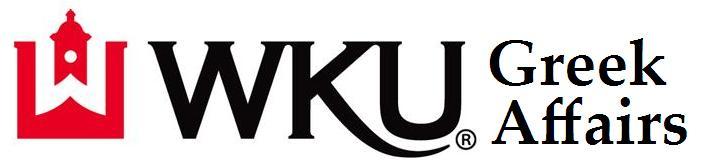 Fraternity Grade RankingsSpring 2024All IFC Member Average				3.021All IFC New Member Average			2.901All IFC Overall Average				3.012All NPHC Fraternity Member Average		2.915All NPHC Fraternity New Member Average	2.205All NPHC Fraternity Overall Average		2.831						
All Fraternity Member Average			3.018	
All Fraternity New Member Average		2.869All Fraternity Overall Average			3.007	
All Men’s Average				2.861Sorority Grade RankingsSpring 2024All Panhellenic Member Average		3.357All Panhellenic New Member Average		3.247All Panhellenic Overall Average			3.347All NPHC Sorority Member Average		3.272All NPHC Sorority New Member Average	3.035All NPHC Sorority Overall Average		3.167						
All Sorority Member Average			3.354
All Sorority New Member Average		3.199All Sorority Overall Average			3.337
All Women’s Average				3.078FraternityMemberNew MemberOverall(Rank: 1-18)(Rank: 1-15)(Rank: 1-18)Alpha Gamma Rho2.856  (12)1.438  (14)2.783  (13)Alpha Phi Alpha2.768  (15)2.205  (13)2.565  (17)Alpha Tau Omega2.645  (16)2.426  (10)2.626  (15)Delta Tau Delta3.130  (5)0.857  (15)3.023  (5)FarmHouse2.783  (14)2.367  (11)2.758  (14)Iota Phi Theta2.241  (18)N/A2.241  (18)Kappa Alpha Order2.910  (9)2.760  (8)2.907  (9)Kappa Sigma 2.972  (8)2.366  (12)2.946  (8)Lambda Chi Alpha2.890  (11)3.119  (5)2.905  (10)Omega Psi Phi2.845  (13)N/A2.845  (12)Phi Beta Sigma3.315  (2)N/A3.315  (2)Phi Delta Theta3.155  (4)3.088  (6)3.147  (4)Phi Gamma Delta3.513  (1)3.245  (1)3.491  (1)Pi Kappa Alpha2.975  (7)3.227  (2)2.986  (7)Sigma Alpha Epsilon2.892  (10)3.000  (7)2.897  (11)Sigma Chi3.039  (6)2.713  (9)3.012  (6)Sigma Nu2.431  (17)3.195  (3)2.577  (16)Sigma Phi Epsilon3.229  (3)3.177  (4)3.225  (3)SororityMemberNew MemberOverall(Rank:1-15)(Rank:1-15)(Rank:1-15)Alpha Delta Pi3.654  (1)3.169  (8)3.637  (1)Alpha Gamma Delta3.334  (7)3.280  (5)3.329  (6)Alpha Kappa Alpha3.496  (2)3.189  (6)3.397  (4)Alpha Omicron Pi3.338  (6)2.890  (14)3.298  (8)Alpha Xi Delta3.455  (4)3.099  (11)3.437  (3)Chi Omega3.321  (8)3.311  (4)3.321  (7)Delta Sigma Theta3.163  (12)2.902  (13)3.013  (13)Delta Zeta3.112  (13)3.344  (2)3.143  (12)Kappa Delta3.475  (3)3.574  (1)3.485  (2)Omega Phi Alpha3.359  (5)3.335  (3)3.353  (5)Phi Mu3.260  (10)3.188  (7)3.252  (9)Sigma Alpha3.287  (9)2.571  (15)3.194  (10)Sigma Gamma Rho3.177  (11)3.116  (10)3.152  (11)Sigma Kappa2.844  (15)3.160  (9)2.880  (15)Zeta Phi Beta2.952  (14)3.000  (12)2.977  (14)